Российская ФедерацияСвердловская область Дума Кушвинского городского округа второго созываРЕШЕНИЕот 28 июля 2016 г. № 477О внесении изменений в Положение «Об Управлении образования Кушвинского городского округа» и отмене решения Думы Кушвинского городского округа В целях приведения муниципальных правовых актов Кушвинского городского округа в соответствие с действующим законодательством, руководствуясь Федеральным законом от 06 октября 2003 года № 131-ФЗ «Об общих принципах организации местного самоуправления в Российской Федерации», Уставом Кушвинского городского округа, Дума Кушвинского городского округаРЕШИЛА:1. Внести в Положение «Об Управлении образования Кушвинского городского округа», утвержденное решением Думы Кушвинского городского округа от 25 сентября 2014 года № 288, (с изменениями, внесенными решением Думы Кушвинского городского округа от 18 декабря 2014 года № 309), следующие изменения: 1.1. В пункте 1.3 слова «глава администрации Кушвинского городского округа» заменить словами «глава Кушвинского городского округа».1.2. В пункте 1.5 слова «счета в кредитных организациях» заменить словами «счета, открываемые в соответствии с законодательством Российской Федерации», слова «гербовую печать со своим наименованием» заменить словами «печать со своим наименованием и воспроизведением герба Кушвинского городского округа» соответственно.1.3. Подпункт 5 пункта 3.1 изложить в следующей редакции:«5) учет детей, подлежащих обучению по образовательным программам дошкольного, начального общего, основного общего и среднего общего образования, закрепление муниципальных образовательных организаций за конкретными территориями Кушвинского городского округа;».1.4. Подпункт 6 пункта 3.1 исключить.1.5. Подпункт 9 пункта 3.1 исключить.1.6. Подпункт 4 пункта 3.2 исключить.1.7. Первый абзац подпункта 14 пункта 3.2 изложить в следующей редакции:«организует методическую работу и методическое сопровождение педагогических работников общего образования и дополнительного образования по направлениям:».1.8. В абзаце втором подпункта 15 пункта 3.2 слова «областных контрольных работ» заменить словами «мероприятий по оценке качества подготовки обучающихся».1.9. В абзаце четвертом подпункта 15 пункта 3.2 слова «в ходе государственной итоговой аттестации выпускников» заменить словами «в ходе проведения государственной итоговой аттестации выпускников».1.10. В абзаце третьем подпункта 16 пункта 3.2 слова «государственного пожарного надзора, инспекции по охране труда и технике безопасности» заменить словами «правил и норм пожарной безопасности, охраны труда и техники безопасности».1.11. В пункте 3.3 слова «государственного пожарного надзора, инспекции по охране труда и технике безопасности» заменить словами «правил и норм пожарной безопасности, охраны труда и техники безопасности».1.12. В подпункте 6 пункта 4.1 слова «главе администрации Кушвинского городского округа» заменить словами «главе Кушвинского городского округа».1.13. В подпункте 10 пункта 4.1 слова «главе администрации Кушвинского городского округа» заменить словами «главе Кушвинского городского округа».1.14. В пункте 5.1 слова «главой администрации Кушвинского городского округа» заменить словами «главой Кушвинского городского округа».1.15. В пункте 5.2 слова «главы администрации Кушвинского городского округа» заменить словами «главы Кушвинского городского округа».1.16. В пункте 5.3 слова «главой администрации Кушвинского городского округа» заменить словами «главой Кушвинского городского округа».1.17. Подпункт 3 пункта 5.5 после слов «работниками Управления образования» дополнить словами «и подведомственными муниципальными образовательными организациями».1.18. В подпункте 14 пункта 5.5 слова «главе администрации Кушвинского городского округа» заменить словами «главе Кушвинского городского округа».1.19. Пункт 5.6 изложить в следующей редакции:«5.6. В случае временного отсутствия начальника Управления образования исполнение его обязанностей возлагается на заместителя начальника Управления образования, а в его отсутствие – на одного из специалистов Управления образования.».2. Отменить решение Думы Кушвинского городского округа от 01 декабря 2009 года № 352 «Об утверждении Положения «О порядке принятия решений о создании, реорганизации и ликвидации муниципальных учреждений дошкольного, начального общего, основного общего, среднего (полного) общего образования Кушвинского городского округа».3. Настоящее решение вступает в силу с момента его опубликования, за исключением подпунктов 1.1, 1.12 – 1.16, 1.18 пункта 1 настоящего решения, вступающих в силу со дня вступления в должность главы Кушвинского городского округа, избранного в порядке, предусмотренном подпунктом 18 пункта 4 статьи 6 Закона Свердловской области от 10 октября 2014 года № 85-ОЗ «Об избрании органов местного самоуправления муниципальных образований, расположенных на территории Свердловской области» (в редакции Закона Свердловской области от 15 июня 2015 года № 51-ОЗ «О внесении изменений в статьи 5 и 6 Закона Свердловской области «Об избрании органов местного самоуправления муниципальных образований, расположенных на территории Свердловской области»).4. Опубликовать настоящее решение в газете «Муниципальный вестник».Глава Кушвинского городского округа,исполняющий полномочия председателяДумы Кушвинского городского округа				С.Д. Новоселов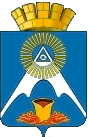 